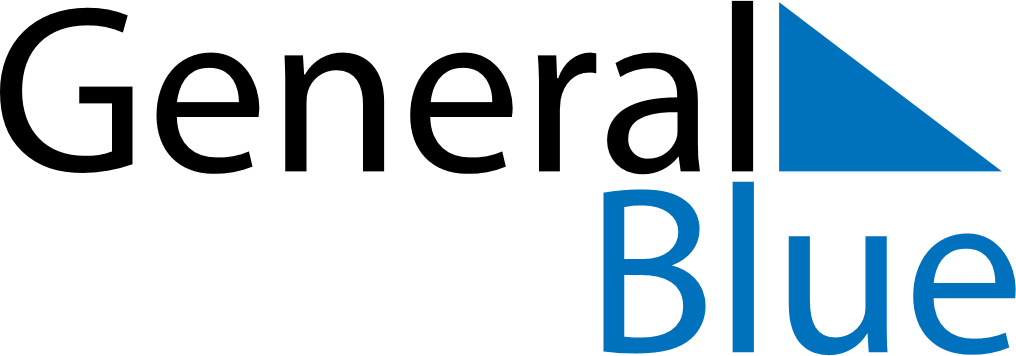 Angola 2019 HolidaysAngola 2019 HolidaysDATENAME OF HOLIDAYJanuary 1, 2019TuesdayNew Year’s DayFebruary 4, 2019MondayLiberation DayMarch 5, 2019TuesdayShrove TuesdayMarch 8, 2019FridayInternational Woman’s DayApril 4, 2019ThursdayPeace DayApril 19, 2019FridayGood FridayApril 21, 2019SundayEaster SundayMay 1, 2019WednesdayLabour DayMay 5, 2019SundayMother’s DaySeptember 17, 2019TuesdayNational Hero DayNovember 2, 2019SaturdayAll Souls’ DayNovember 11, 2019MondayIndependence DayDecember 25, 2019WednesdayChristmas Day